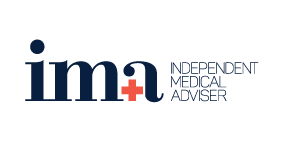 This form is to be used by medical practitioners expressing interest in appointment as an Independent Medical Adviser (IMA) in accordance with the Return to Work Act 2014.More information and an electronic version of this form are available at: http://treasury.sa.gov.au/independent-medical-advisers.EXPRESSION OF INTERESTHOW TO SUBMITCONTACTPERSONAL DETAILSMEDICAL REGISTRATION & SPECIALISATIONSIf ‘Yes’, please specify the restriction. Attach any relevant documents if required.Please check the box(es) corresponding with the specialisation(s) this expression of interest relates to:Please check the box(es) corresponding with the accreditation this expression of interest relates to:MEDICAL QUALIFICATIONSPrimary qualification (degree)Postgraduate qualification (e.g. diploma, certificates, degrees, memberships, fellowships)INSURANCECONTINUING PROFESSIONAL DEVELOPMENTCLINICAL PRACTICEPROFESSIONAL REFEREESCONFIDENTIAL PROFESSIONAL INFORMATIONPlease complete all of the following questions. If ‘yes’, please gives dates and particulars.AUTHORISATIONI hereby authorise any member of the Independent Medical Adviser Selection Committee to make an enquiry to the Medical Board of Australia for any information that may be material to the questions in Part 8 of this form.DECLARATIONdeclare that I am the person named in this application and that, to the best of my knowledge and belief, the statements herein contained are true and correct.I understand that:Any incorrect statement in my expression of interest including (but not restricted to) my qualifications, experience, ability, physical or mental health or personal integrity, may result in refusal of my expression of interest.If appointed as an Independent Medical Adviser (IMA), I must comply with the terms and conditions and fees of my appointment.I hereby authorise the IMA Selection Committee to seek information relating to my qualifications, professional standing and past experience as relevant to my application. Also, if I am appointed as an IMA I give permission for SAET to provide my name and contact details to Return to Work SA to contact me for scheduling permanent impairment assessor training.EXPRESSION OF INTEREST CHECKLISTPlease check that your EOI is complete, including supporting evidence.SUBMITTING YOUR EOIEXPRESSION OF INTERESTHOW TO SUBMITCONTACTYour privacy is respected. Information supplied will be stored securely and not disclosed to any other person other than as required for the purposes of:assessing the suitability for appointment as an Independent Medical Adviserproviding contact details for permanent impairment assessor training to Return to Work SA if consent is given.EXPRESSION OF INTEREST 2022FORMEOI opensFriday, 28 January 2022EOI closes5:00pm, Friday, 18 February 2022Address toIMA Selection CommitteeEmailDTFIMA@sa.gov.auEnquiriesFiona MacdonaldEmailDTFIMA@sa.gov.auTelephone(08) 8463 4443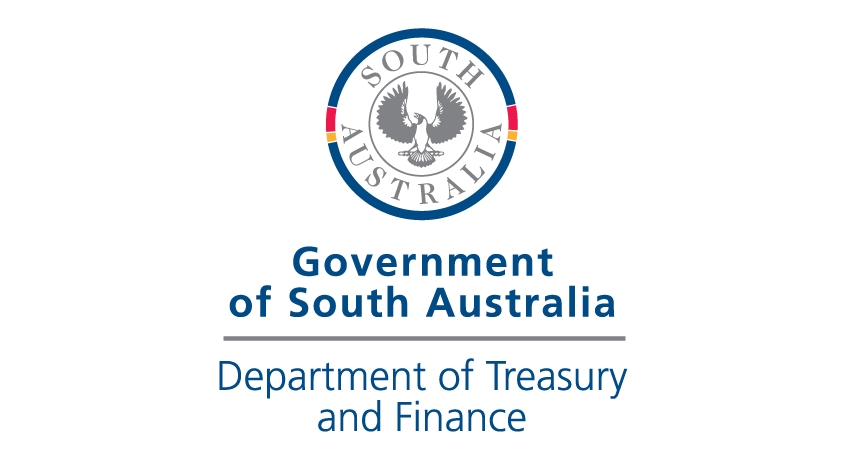 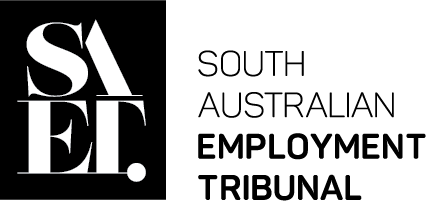 Title (eg Dr, Prof)First name(s)Last namePhone PreferredPhone AlternativeEmailPractice address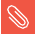 Please attach a copy of your current certificates of registration.Please attach a copy of your current certificates of registration.Medical Board of Australia (AHPRA) registration numberMedical Board of Australia (AHPRA) registration numberAHPRA specialist membershipAHPRA specialist membershipAre there any restrictions placed on your registration?Are there any restrictions placed on your registration? No    Yes   Are you accredited as a Return to Work Impairment Assessor: No    Yes    Pending    Cardiologist ENT Surgeon General Medicine Specialist Infectious Diseases Physician Obstetrician & Gynaecologist Orthopaedic Surgeon Psychiatrist Rheumatologist General Surgeon Dermatologist Gastroenterologist Pain Medicine Specialist Neurologist Occupational Physician GP Rehabilitation & Pain Physician Thoracic Physician Plastic & Reconstructive Surgeon Endocrinologist Gen & Resp Med Physician Ophthalmologist Neurosurgeon Other, please specify:  Central and Peripheral Nervous Cardiovascular Respiratory Digestive Urinary and Reproductive Skin Haematopoietic Endocrine ENT and Related Structures Visual Psychiatric Disorders ENT Hearing Upper Extremity Lower Extremity Spine Other, please specify: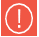 You must have at least five years post-fellowship experience or 12 years post- graduation experience if no fellowship is held.QUALIFICATION (Please write in full)AWARDING UNIVERSITY / COLLEGE / INSTITUTIONCOUNTRYYEARQUALIFICATION (Please write in full)AWARDING UNIVERSITY / COLLEGE / INSTITUTIONCOUNTRYYEARPlease attach a copy of your certificates of currency.Are you covered by medical indemnity insurance? Yes   Are you covered by public liability insurance? Yes   Please, attach a copy of your latest certificate of maintenance or evidence of recent post-graduate development.Do you have up-to-date certification of maintenance of professional standards or continuing professional development relevant to your specialty? Yes   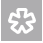 *“Active clinical practice” defined as the ‘clinical management (consulting and treatment) of patients’ injuries and illnesses’. (Must be 8 hours minimum) and excludes medical legal work.The Committee may, in limited circumstances, such as where limited specialists are available make exception to the active clinical practice requirement.How many hours per month, on average, do you spend in:How many hours per month, on average, do you spend in:AVERAGE HOURS PER MONTHMedical practice (must be 40 hours minimum)Medical practice (must be 40 hours minimum)Active clinical practice (GP)?Active clinical practice (GP)?Active clinical practice (Specialist)?Active clinical practice (Specialist)?Medico-legal assessment and reportingMedico-legal assessment and reportingOther, please specify:If retired from medical and active clinical practice, how many years since retirement? (Preference will be given to people with active clinical practice)Referee 1NamePositionPhoneEmailReferee 2NamePositionPhoneEmailHave you ever been investigated or are currently under investigation by any medical board in any State/ Territory of Australia or overseas? No Yes  Are there any restrictions placed on your registration with the Medical Board of Australia? No Yes  Have any claims, investigations or lawsuits for malpractice been made against you in the past five years? No Yes  Has a criminal conviction of a serious nature including sexual assault been made against you in the past five years?Note: Appointment is dependent upon a National Police Clearance that the Selection Committee finds satisfactory. No Yes  Has there ever been any civil or criminal action against you, where there was a finding of liability or guilt with respect to your clinical practice in the last five years? No Yes  Do you have any physical or mental condition or substance abuse problem, including a Section 57 Prohibition Order under the Controlled Substances Act that could affect your ability to competently undertake the duties required of an Independent Medical Adviser? No Yes  PLEASE PRINT AND COMPLETE THE REST OF THE FORM IN HARDCOPYSignatureDate       /        / 2022I (Name)of(Address)SignatureDate       /        / 2022INCLUDED IN EOIEOI form YesNational Police Check - evidence of NPC less than 12 months old or authorised NPC application form and copies of 100 points of ID YesCurriculum Vitae YesCopy of current certificate of registration from the Medical Board of Australia YesCopy of current certificate of registration as a specialist from AHPRA YesCopy of Certificate of currency - medical indemnity insurance YesCopy of Certificate of currency - public liability insurance YesCopy of Certificate of maintenance - Continuing Professional Development (CPD) YesAny other supporting evidence YesEOI opensFriday, 28 January 2022EOI closes5:00pm, Friday, 18 February 2022Address toIMA Selection CommitteeEmailDTFIMA@sa.gov.auEnquiriesFiona MacdonaldEmailDTFIMA@sa.gov.auTelephone(08) 8463 4443